Alergias  Anote todas las alergias que tenga a los medicamentos.**Recuerde que debe adjuntar una copia de su tarjeta de seguro médico
(ambos lados) cuando presente esta solicitud***Legacy Transplant Services1130 NW 22nd Ave. Suite 400, Portland, OR 97210Phone: 503-413-6555    Fax: 503-413-6557Información general   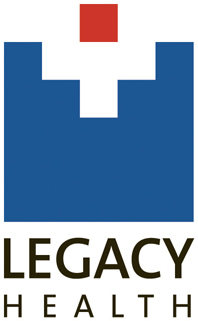 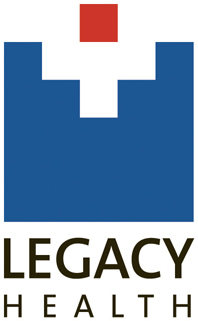 Información general   Correo electrónico: Correo electrónico: Apellido	                                           Nombre legal                                   Segundo nombre	Apellido	                                           Nombre legal                                   Segundo nombre	Apellido	                                           Nombre legal                                   Segundo nombre	Apellido	                                           Nombre legal                                   Segundo nombre	Dirección                                    Ciudad                   Estado	Dirección                                    Ciudad                   Estado	Dirección                                    Ciudad                   Estado	Código postalTeléfono de la casa(        )Teléfono celular(        )Teléfono celular(        )Teléfono del trabajo(        ) Número del Seguro Social         -       -Correo electrónicoCorreo electrónicoCorreo electrónicoSexo Hombre  MujerFecha de nacimiento:           ______/_______/_______                                                Mes      Día         AñoFecha de nacimiento:           ______/_______/_______                                                Mes      Día         AñoFecha de nacimiento:           ______/_______/_______                                                Mes      Día         AñoEstado civil Soltero/a      Casado/a     Divorciado/a     Viudo/a         Separado/a    Vivo en parejaEstado civil Soltero/a      Casado/a     Divorciado/a     Viudo/a         Separado/a    Vivo en parejaEstado civil Soltero/a      Casado/a     Divorciado/a     Viudo/a         Separado/a    Vivo en parejaEstado civil Soltero/a      Casado/a     Divorciado/a     Viudo/a         Separado/a    Vivo en pareja¿Quién será su compañero de cuidados durante el proceso del trasplante?  (consulte el documento adjunto “Obligaciones del compañero de cuidados”)¿Quién será su compañero de cuidados durante el proceso del trasplante?  (consulte el documento adjunto “Obligaciones del compañero de cuidados”)¿Quién será su compañero de cuidados durante el proceso del trasplante?  (consulte el documento adjunto “Obligaciones del compañero de cuidados”)¿Quién será su compañero de cuidados durante el proceso del trasplante?  (consulte el documento adjunto “Obligaciones del compañero de cuidados”)¿Necesita un intérprete?  Sí   No   En caso afirmativo, indique de qué idioma ____________________¿Necesita un intérprete?  Sí   No   En caso afirmativo, indique de qué idioma ____________________¿Necesita un intérprete?  Sí   No   En caso afirmativo, indique de qué idioma ____________________¿Necesita un intérprete?  Sí   No   En caso afirmativo, indique de qué idioma ____________________Persona que llena el formulario: Paciente      Paciente, con ayuda de otra personaOtra persona:  ___________________________________________________________     Persona que llena el formulario: Paciente      Paciente, con ayuda de otra personaOtra persona:  ___________________________________________________________     Persona que llena el formulario: Paciente      Paciente, con ayuda de otra personaOtra persona:  ___________________________________________________________     Persona que llena el formulario: Paciente      Paciente, con ayuda de otra personaOtra persona:  ___________________________________________________________     Ocupación: Empleador:Trabajo:  A tiempo completo	 A tiempo parcial Jubilado/a	 Trabajo por cuenta propia Ama/o de casa	 Estudiante  Incapacitado/a	 Desempleado/aInformación sobre el seguroInformación sobre el seguroInformación sobre el seguroInformación sobre el seguroPRIMARIO Nombre del seguroPRIMARIO Nombre del seguroPRIMARIO Nombre del seguroSECUNDARIO Nombre del seguroSECUNDARIO Nombre del seguroSECUNDARIO Nombre del seguroSECUNDARIO Nombre del seguroSECUNDARIO Nombre del seguroNúmero de grupoNúmero de identificadorNúmero de identificadorNúmero de grupoNúmero de grupoNúmero de grupoNúmero de identificadorNúmero de identificador Medicare	 Plan Medicare Advantage  Suplemento de Medicare	 Seguro del empleador Cobra	 No estoy seguro/a Medicare	 Plan Medicare Advantage  Suplemento de Medicare	 Seguro del empleador Cobra	 No estoy seguro/a Medicare	 Plan Medicare Advantage  Suplemento de Medicare	 Seguro del empleador Cobra	 No estoy seguro/a Medicare	 Plan Medicare Advantage  Suplemento de Medicare	 Seguro del empleador Cobra	 No estoy seguro/a Medicare	 Plan Medicare Advantage  Suplemento de Medicare	 Seguro del empleador Cobra	 No estoy seguro/a Medicare	 Plan Medicare Advantage  Suplemento de Medicare	 Seguro del empleador Cobra	 No estoy seguro/a Medicare	 Plan Medicare Advantage  Suplemento de Medicare	 Seguro del empleador Cobra	 No estoy seguro/a Medicare	 Plan Medicare Advantage  Suplemento de Medicare	 Seguro del empleador Cobra	 No estoy seguro/a¿Por qué le fallaron los riñones?¿Por qué le fallaron los riñones?¿Por qué le fallaron los riñones?¿Por qué le fallaron los riñones?¿Por qué le fallaron los riñones?¿Por qué le fallaron los riñones?¿Por qué le fallaron los riñones?¿Por qué le fallaron los riñones?¿Le han atendido en algún otro sitio en relación con el trasplante?   ¿Le han atendido en algún otro sitio en relación con el trasplante?   ¿Le han atendido en algún otro sitio en relación con el trasplante?   ¿Dónde? ¿Dónde? ¿Dónde? ¿Dónde? ¿Cuándo?¿Está en lista de espera para recibir un trasplante en algún otro sitio? Sí     No¿Está en lista de espera para recibir un trasplante en algún otro sitio? Sí     No¿Está en lista de espera para recibir un trasplante en algún otro sitio? Sí     No¿Dónde? ¿Dónde? ¿Dónde? ¿Dónde? ¿Cuándo?¿Ha recibido anteriormente un trasplante de riñón? Sí     NoRiñón izquierdo   Riñón derecho¿Ha recibido anteriormente un trasplante de riñón? Sí     NoRiñón izquierdo   Riñón derecho¿Ha recibido anteriormente un trasplante de riñón? Sí     NoRiñón izquierdo   Riñón derecho¿Dónde?¿Dónde?¿Dónde?¿Dónde?¿Cuándo?¿Actualmente recibe diálisis? Sí     No Hemodiálisis   Diálisis peritoneal   Hemodiálisis en mi propio hogar¿Actualmente recibe diálisis? Sí     No Hemodiálisis   Diálisis peritoneal   Hemodiálisis en mi propio hogar¿Actualmente recibe diálisis? Sí     No Hemodiálisis   Diálisis peritoneal   Hemodiálisis en mi propio hogar¿Cuándo empezó?¿Cuándo empezó?¿Cuándo empezó?¿Cuándo empezó?Unidad de hemodiálisis¿Por qué quiere recibir un trasplante?¿Por qué quiere recibir un trasplante?¿Por qué quiere recibir un trasplante?¿Conoce a algún posible donante vivo?Sí        No             No lo sé¿Conoce a algún posible donante vivo?Sí        No             No lo sé¿Conoce a algún posible donante vivo?Sí        No             No lo sé¿Conoce a algún posible donante vivo?Sí        No             No lo sé¿Conoce a algún posible donante vivo?Sí        No             No lo séAntecedentes familiaresAntecedentes familiaresAntecedentes familiares¿Alguien en su familia tuvo: diabetes?	Sí	  No	enfermedad cardíaca?	 Sí	  Nocáncer?	Sí	  No	enfermedad renal?	 Sí	  No ¿Alguien en su familia tuvo: diabetes?	Sí	  No	enfermedad cardíaca?	 Sí	  Nocáncer?	Sí	  No	enfermedad renal?	 Sí	  No ¿Alguien en su familia tuvo: diabetes?	Sí	  No	enfermedad cardíaca?	 Sí	  Nocáncer?	Sí	  No	enfermedad renal?	 Sí	  No ¿Alguien en su familia tuvo: diabetes?	Sí	  No	enfermedad cardíaca?	 Sí	  Nocáncer?	Sí	  No	enfermedad renal?	 Sí	  No ¿Alguien en su familia tuvo: diabetes?	Sí	  No	enfermedad cardíaca?	 Sí	  Nocáncer?	Sí	  No	enfermedad renal?	 Sí	  No ¿Alguien en su familia tuvo: diabetes?	Sí	  No	enfermedad cardíaca?	 Sí	  Nocáncer?	Sí	  No	enfermedad renal?	 Sí	  No ¿Alguien en su familia tuvo: diabetes?	Sí	  No	enfermedad cardíaca?	 Sí	  Nocáncer?	Sí	  No	enfermedad renal?	 Sí	  No ¿Alguien en su familia tuvo: diabetes?	Sí	  No	enfermedad cardíaca?	 Sí	  Nocáncer?	Sí	  No	enfermedad renal?	 Sí	  No Uso de sustancias:Uso de sustancias:Uso de sustancias:Uso de sustancias:Uso de sustancias:Uso de sustancias:Uso de sustancias:Uso de sustancias:¿Actualmente fuma o consume algún tipo de tabaco?   Sí       No    En caso afirmativo, ¿cuántos años hace que fuma/consume tabaco?_______¿Cuántos cigarrillos fuma al día en promedio?____________¿Cuándo dejó de fumar/de consumir tabaco?__________
 Aún fumo/consumo tabaco   Actualmente fumo cigarrillos electrónicosConsumo de drogas (marihuana, anfetaminas, medicamentos que no hayan sido recetados, etc.) ¿Consume drogas actualmente?   Sí       No 	 Nunca he consumido drogas
¿En qué fecha dejó de consumir? __________Drogas consumidas: _______________________________________________________¿Utiliza marihuana con fines médicos?  Sí       No¿Actualmente fuma o consume algún tipo de tabaco?   Sí       No    En caso afirmativo, ¿cuántos años hace que fuma/consume tabaco?_______¿Cuántos cigarrillos fuma al día en promedio?____________¿Cuándo dejó de fumar/de consumir tabaco?__________
 Aún fumo/consumo tabaco   Actualmente fumo cigarrillos electrónicosConsumo de drogas (marihuana, anfetaminas, medicamentos que no hayan sido recetados, etc.) ¿Consume drogas actualmente?   Sí       No 	 Nunca he consumido drogas
¿En qué fecha dejó de consumir? __________Drogas consumidas: _______________________________________________________¿Utiliza marihuana con fines médicos?  Sí       No¿Actualmente fuma o consume algún tipo de tabaco?   Sí       No    En caso afirmativo, ¿cuántos años hace que fuma/consume tabaco?_______¿Cuántos cigarrillos fuma al día en promedio?____________¿Cuándo dejó de fumar/de consumir tabaco?__________
 Aún fumo/consumo tabaco   Actualmente fumo cigarrillos electrónicosConsumo de drogas (marihuana, anfetaminas, medicamentos que no hayan sido recetados, etc.) ¿Consume drogas actualmente?   Sí       No 	 Nunca he consumido drogas
¿En qué fecha dejó de consumir? __________Drogas consumidas: _______________________________________________________¿Utiliza marihuana con fines médicos?  Sí       No¿Actualmente fuma o consume algún tipo de tabaco?   Sí       No    En caso afirmativo, ¿cuántos años hace que fuma/consume tabaco?_______¿Cuántos cigarrillos fuma al día en promedio?____________¿Cuándo dejó de fumar/de consumir tabaco?__________
 Aún fumo/consumo tabaco   Actualmente fumo cigarrillos electrónicosConsumo de drogas (marihuana, anfetaminas, medicamentos que no hayan sido recetados, etc.) ¿Consume drogas actualmente?   Sí       No 	 Nunca he consumido drogas
¿En qué fecha dejó de consumir? __________Drogas consumidas: _______________________________________________________¿Utiliza marihuana con fines médicos?  Sí       No¿Actualmente fuma o consume algún tipo de tabaco?   Sí       No    En caso afirmativo, ¿cuántos años hace que fuma/consume tabaco?_______¿Cuántos cigarrillos fuma al día en promedio?____________¿Cuándo dejó de fumar/de consumir tabaco?__________
 Aún fumo/consumo tabaco   Actualmente fumo cigarrillos electrónicosConsumo de drogas (marihuana, anfetaminas, medicamentos que no hayan sido recetados, etc.) ¿Consume drogas actualmente?   Sí       No 	 Nunca he consumido drogas
¿En qué fecha dejó de consumir? __________Drogas consumidas: _______________________________________________________¿Utiliza marihuana con fines médicos?  Sí       No¿Actualmente fuma o consume algún tipo de tabaco?   Sí       No    En caso afirmativo, ¿cuántos años hace que fuma/consume tabaco?_______¿Cuántos cigarrillos fuma al día en promedio?____________¿Cuándo dejó de fumar/de consumir tabaco?__________
 Aún fumo/consumo tabaco   Actualmente fumo cigarrillos electrónicosConsumo de drogas (marihuana, anfetaminas, medicamentos que no hayan sido recetados, etc.) ¿Consume drogas actualmente?   Sí       No 	 Nunca he consumido drogas
¿En qué fecha dejó de consumir? __________Drogas consumidas: _______________________________________________________¿Utiliza marihuana con fines médicos?  Sí       No¿Actualmente fuma o consume algún tipo de tabaco?   Sí       No    En caso afirmativo, ¿cuántos años hace que fuma/consume tabaco?_______¿Cuántos cigarrillos fuma al día en promedio?____________¿Cuándo dejó de fumar/de consumir tabaco?__________
 Aún fumo/consumo tabaco   Actualmente fumo cigarrillos electrónicosConsumo de drogas (marihuana, anfetaminas, medicamentos que no hayan sido recetados, etc.) ¿Consume drogas actualmente?   Sí       No 	 Nunca he consumido drogas
¿En qué fecha dejó de consumir? __________Drogas consumidas: _______________________________________________________¿Utiliza marihuana con fines médicos?  Sí       No¿Actualmente fuma o consume algún tipo de tabaco?   Sí       No    En caso afirmativo, ¿cuántos años hace que fuma/consume tabaco?_______¿Cuántos cigarrillos fuma al día en promedio?____________¿Cuándo dejó de fumar/de consumir tabaco?__________
 Aún fumo/consumo tabaco   Actualmente fumo cigarrillos electrónicosConsumo de drogas (marihuana, anfetaminas, medicamentos que no hayan sido recetados, etc.) ¿Consume drogas actualmente?   Sí       No 	 Nunca he consumido drogas
¿En qué fecha dejó de consumir? __________Drogas consumidas: _______________________________________________________¿Utiliza marihuana con fines médicos?  Sí       No¿Tuvo, o le dijeron que tenía, alguna de las siguientes enfermedades?			                                                                                                            ¿Tuvo, o le dijeron que tenía, alguna de las siguientes enfermedades?			                                                                                                            ¿Tuvo, o le dijeron que tenía, alguna de las siguientes enfermedades?			                                                                                                            ¿Tuvo, o le dijeron que tenía, alguna de las siguientes enfermedades?			                                                                                                            ¿Tuvo, o le dijeron que tenía, alguna de las siguientes enfermedades?			                                                                                                            ¿Tuvo, o le dijeron que tenía, alguna de las siguientes enfermedades?			                                                                                                            ¿Tuvo, o le dijeron que tenía, alguna de las siguientes enfermedades?			                                                                                                            ¿Tuvo, o le dijeron que tenía, alguna de las siguientes enfermedades?			                                                                                                            Medicamentos: Anote todos los medicamentos recetados, de venta libre, vitaminas y suplementos que toma actualmente.Medicamentos: Anote todos los medicamentos recetados, de venta libre, vitaminas y suplementos que toma actualmente.Medicamentos: Anote todos los medicamentos recetados, de venta libre, vitaminas y suplementos que toma actualmente.Medicamentos: Anote todos los medicamentos recetados, de venta libre, vitaminas y suplementos que toma actualmente.Medicamentos: Anote todos los medicamentos recetados, de venta libre, vitaminas y suplementos que toma actualmente.Medicamentos: Anote todos los medicamentos recetados, de venta libre, vitaminas y suplementos que toma actualmente.Medicamentos: Anote todos los medicamentos recetados, de venta libre, vitaminas y suplementos que toma actualmente.Medicamentos: Anote todos los medicamentos recetados, de venta libre, vitaminas y suplementos que toma actualmente.Nombre del medicamentoNombre del medicamentoDosis/concentración/mgDosis/concentración/mgDosis/concentración/mg¿Cuándo lo toma?(por ejemplo, mañana, noche, mañana y noche, con las comidas)¿Cuándo lo toma?(por ejemplo, mañana, noche, mañana y noche, con las comidas)¿Cuándo lo toma?(por ejemplo, mañana, noche, mañana y noche, con las comidas)1.1.2.2.3.3.4.4.5.5.6.6.7.7.8.8.9.9.10.10.11.11.12.12. Nombre del medicamentoTipo de reacción alérgica(por ejemplo, sarpullido, malestar estomacal, hinchazón)1.2.3.4.Médicos:  (Escriba el nombre completo)Médicos:  (Escriba el nombre completo)Médicos:  (Escriba el nombre completo)Médico de atención primaria:CiudadTeléfono del consultorio del médico:(          )Teléfono del consultorio del médico:(          )Nefrólogo (médico de los riñones):CiudadTeléfono del consultorio del médico:(          )Teléfono del consultorio del médico:(          )Cardiólogo (médico del corazón)CiudadTeléfono del consultorio del médico:(          )Teléfono del consultorio del médico:(          )Otros: